ДЕПАРТАМЕНТ ПО ОХРАНЕ, КОНТРОЛЮ И РЕГУЛИРОВАНИЮИСПОЛЬЗОВАНИЯ ОБЪЕКТОВ ЖИВОТНОГО МИРА ВОЛОГОДСКОЙ ОБЛАСТИПРИКАЗот 10 сентября 2018 г. N 04-0118/18ОБ УТВЕРЖДЕНИИ ПОРЯДКА УЧАСТИЯ ФИЗИЧЕСКИХ ЛИЦ В МЕРОПРИЯТИЯХПО ПОДДЕРЖАНИЮ И УВЕЛИЧЕНИЮ ЧИСЛЕННОСТИ ОХОТНИЧЬИХ РЕСУРСОВ,В МЕРОПРИЯТИЯХ ПО ОПРЕДЕЛЕНИЮ ЧИСЛЕННОСТИ ОХОТНИЧЬИХРЕСУРСОВ, А ТАКЖЕ ОЦЕНКИ РЕЗУЛЬТАТОВ ВЫПОЛНЕНИЯУКАЗАННЫМИ ЛИЦАМИ ТАКИХ МЕРОПРИЯТИЙНа основании статьи 40 Федерального закона от 24 апреля 1995 года N 52-ФЗ "О животном мире", в соответствии с приказом Минприроды России от 1 декабря 2017 года N 646 "Об утверждении Методических рекомендаций по распределению разрешений на добычу охотничьих ресурсов между физическими лицами, осуществляющими охоту в общедоступных охотничьих угодьях", в целях реализации закона области от 28 сентября 2012 года N 2844-ОЗ "О порядке распределения разрешений на добычу охотничьих ресурсов между физическими лицами, осуществляющими охоту в общедоступных охотничьих угодьях" (с изменениями) приказываю:1. Утвердить прилагаемый порядок участия физических лиц в мероприятиях по поддержанию и увеличению численности охотничьих ресурсов, в мероприятиях по определению численности охотничьих ресурсов (далее - биотехнические и учетные мероприятия) на территории общедоступных охотничьих угодий (за исключением зон охраны охотничьих ресурсов), а также оценки результатов выполнения указанными лицами таких мероприятий (далее - Порядок) согласно приложению 1.2. Утвердить рекомендуемые объемы биотехнических и учетных мероприятий в общедоступных охотничьих угодьях Вологодской области (за исключением зон охраны охотничьих ресурсов), необходимых для получения физическим лицом одного разрешения на конкретный вид охотничьего ресурса, (далее - объемы) согласно приложению 2.3. Утвердить рекомендации проведения биотехнических и учетных мероприятий, проводимых физическими лицами в общедоступных охотничьих угодьях Вологодской области (за исключением зон охраны охотничьих ресурсов), согласно приложению 3.4. Контроль за исполнением настоящего приказа возложить на заместителя начальника Департамента О.И. Макарова.5. Настоящий приказ вступает в силу с 1 декабря 2018 года.Начальник ДепартаментаО.Н.КИСЛИЦЫНПриложение 1к ПриказуДепартаментаот 10 сентября 2018 г. N 04-0118/18ПОРЯДОКУЧАСТИЯ ФИЗИЧЕСКИХ ЛИЦ В БИОТЕХНИЧЕСКИХИ УЧЕТНЫХ МЕРОПРИЯТИЯХ НА ТЕРРИТОРИИ ОБЩЕДОСТУПНЫХОХОТНИЧЬИХ УГОДИЙ ВОЛОГОДСКОЙ ОБЛАСТИ1. Настоящий порядок определяет последовательность действий физических лиц, должностных лиц территориальных секторов (отделов) по охране и воспроизводству объектов животного мира Департамента по охране, контролю и регулированию использования объектов животного мира Вологодской области (далее - Департамент), бюджетного учреждения области "Дирекция по охране и воспроизводству объектов животного мира" (далее - БУ ВО "Облохотдирекция") при проведении физическими лицами биотехнических и (или) учетных мероприятий в общедоступных охотничьих угодьях на территории области (за исключением зон охраны охотничьих ресурсов).2. Ежегодно до 5 декабря должностные лица территориальных секторов и отделов по охране и воспроизводству объектов животного мира формируют и направляют на согласование начальнику Департамента планы биотехнических мероприятий, где также дополнительно отражается количество маршрутов ЗМУ, выполняемых в общедоступных охотничьих угодьях Вологодской области, на предстоящий год (далее - План).3. После согласования начальником Департамента План по каждому району размещается на стендах соответствующего территориального сектора (отдела) по охране и воспроизводству объектов животного мира, а также на официальном сайте Правительства области в информационно-телекоммуникационной сети "Интернет".4. Перечень биотехнических мероприятий формируется в пределах их видов и состава, утвержденных Приказом Министерства природных ресурсов и экологии Российской Федерации от 24 декабря 2010 года N 560 "Об утверждении видов и состава биотехнических мероприятий, а также порядка их проведения в целях сохранения охотничьих ресурсов".5. Для участия в мероприятиях физическое лицо, планирующее осуществлять охоту на лося, кабана и бурого медведя в общедоступных охотничьих угодьях в предстоящем сезоне охоты, в срок с 10 по 15 декабря направляет должностному лицу территориального сектора (отдела) по охране и воспроизводству объектов животного мира Департамента в соответствующем районе заявление на заключение договора на выполнение биотехнических и (или) учетных мероприятий по форме согласно приложению 1 к настоящему порядку.6. В течение 5 рабочих дней со дня поступления заявления должностное лицо территориального сектора (отдела) по охране и воспроизводству объектов животного мира Департамента регистрирует его в соответствующем журнале и принимает решение о заключении договора на выполнение биотехнических и (или) учетных мероприятий или об отказе от заключения договора на выполнение биотехнических и (или) учетных мероприятий, информирует физическое лицо о принятом решении способом, указанном в заявлении.7. Для упорядочивания процесса заключения договоров на выполнение биотехнических и (или) учетных мероприятий на территории общедоступных охотничьих угодий могут формироваться охотничьи коллективы численностью не менее 3 человек. В этом случае договор заключается с председателем охотничьего коллектива, а заявление на его заключение подается от имени председателя охотничьего коллектива. Должностное лицо территориального сектора (отдела) по охране и воспроизводству объектов животного мира Департамента вправе составлять соответствующие списки таких охотничьих коллективов, осуществляющих свою деятельность, на подконтрольной ему территории в соответствующем журнале регистрации согласно приложению 5 к настоящему порядку.8. Основанием для отказа в заключении договора на выполнение биотехнических и (или) учетных мероприятий является:8.1. заявитель не соответствует требованиям статьи 20 Федерального закона от 24 июля 2009 года N 209-ФЗ "Об охоте и о сохранении охотничьих ресурсов и о внесении изменений в отдельные законодательные акты Российской Федерации";8.2. в заявлении указаны недостоверные сведения или не соответствует установленной форме;8.3. заявление подано с нарушением сроков;8.4. в заявлении отсутствует подпись заявителя;8.5. заявителем подано более одного заявления на заключение договора на выполнение биотехнических и (или) учетных мероприятий;8.6. заявителем не выполнен договор на выполнение биотехнических и (или) учетных мероприятий на протяжении предшествующих двух лет;8.7. заявление направлено на уже ранее заключенный договор на выполнение биотехнических и (или) учетных мероприятий;8.8. в случае, если физическое лицо состоит в охотничьем коллективе и не является председателем охотничьего коллектива.9. В случае подачи заявлений на заключение таких договоров одновременно несколькими лицами заключение договоров осуществляется по согласованию с данными лицами с учетом пункта 8 настоящего порядка.10. В случае принятия положительного решения заключается договор на выполнение биотехнических и (или) учетных мероприятий в территориальном секторе (отделе) по охране и воспроизводству объектов животного мира Департамента в соответствующем районе по форме согласно приложению 3 к настоящему порядку.11. Физическое лицо самостоятельно и добровольно на безвозмездной основе выполняет мероприятия, указанные в договоре, и оперативно, не позднее 5 календарных дней со дня выполнения мероприятия, уведомляет должностное лицо территориального сектора (отдела) по охране и воспроизводству объектов животного мира Департамента. Срок выполнения всех мероприятий, предусмотренных договором, - не позднее 30 июня. Участие физического лица в зимнем маршрутном учете подтверждается соответствующими сведениями в карточке учета.(в ред. приказа Департамента по охране, контролю и регулированию использования объектов животного мира Вологодской области от 03.06.2020 N 04-0073/20)12. Должностное лицо территориального сектора (отдела) по охране и воспроизводству объектов животного мира Департамента в течение 5 рабочих дней со дня получения уведомления о выполнении мероприятий проводит оценку их исполнения с участием сотрудника БУ ВО "Облохотдирекция" и физического лица, выполнявшего мероприятия. В случае невозможности участия физического лица по уважительным причинам в таких мероприятиях, оценка исполнения выполнения мероприятий осуществляется с участием его представителя.13. Оценка исполнения мероприятий проводится посредством проверки его выполнения непосредственно на месте их проведения с обязательным использованием средств фото и видеофиксации. Результаты проверки фиксируются в акте по форме согласно приложению 4 непосредственно после осуществления проверки выполнения мероприятия. После проверки выполнения всех мероприятий, предусмотренных договором, один экземпляр остается у должностного лица территориального сектора (отдела) по охране и воспроизводству объектов животного мира Департамента для учета, второй экземпляр остается у физического лица.14. Мероприятия, указанные в договоре, исполненные не в полном объеме, с нарушением сроков выполнения или места выполнения, сроков предоставления соответствующей информации о выполнении мероприятий, считаются неисполненными.15. Проведение биотехнических мероприятий должно осуществляться физическим лицом в соответствии с лесным, земельным и иным законодательством, регулирующим указанные правоотношения.16. Должностные лица территориальных секторов (отделов) по охране и воспроизводству объектов животного мира Департамента обеспечивают хранение вторых экземпляров договоров не менее одного года и не более трех лет с даты их выдачи физическому лицу; журналов регистрации заявлений на заключение договоров на выполнение биотехнических и (или) учетных мероприятий и регистрации охотничьих коллективов - не менее 3 лет с даты их окончания.17. Физическое лицо, иные заинтересованные лица, имеют право на обжалование действий (бездействия) должностных лиц Департамента в досудебном (внесудебном) порядке начальнику Департамента области или в судебном порядке в соответствии с законодательством Российской Федерации.Приложение 1к Порядку                              Должностному лицу территориального сектора                              (отдела) по охране и воспроизводству объектов                              животного мира Департамента                              _____________________________________________                              от __________________________________________                              _____________________________________________                              представляющего охотколлектив охотников:                              (в случае такого)                              _____________________________________________                                заявление.    Прошу  заключить  договор  на выполнение биотехнических и (или) учетныхмероприятий в общедоступных охотничьих угодьях ____________________________района Вологодской областиАдрес места жительства, индекс: ______________________________________________________________________________________________________________________Контактный телефон: ______________________, e-mail: _______________________Охотничий билет единого федерального образца:серия ________ N __________ выдан "__"__________ 20__ г.Дата __________ Подпись ____________________Отметка о регистрации:________________________________________________________________________________________________________________________________________________________________________________________________________________________________.Способ уведомления о решении (в случае отказа) ____________________________Достоверность и полноту сведений подтверждаю______________________________                         ____________________         расшифровка                                         подписьЯ, ____________________________, даю согласие оператору персональных данных-  Департаменту  по охране, контролю и регулированию использования объектовживотного мира Вологодской области, находящемуся по адресу: г. Вологда, ул.Козленская, д. 8, на обработку (сбор, систематизацию, накопление, хранение,уточнение,   использование   и   проверку)   указанных   в  заявлении  моихперсональных  данных  в  соответствии с Федеральным законом от 27 июля 2006года  N  152-ФЗ  "О  персональных  данных"  с целью получения разрешения надобычу  охотничьих  ресурсов  в  целях  регулирования численности. Согласиедействует  с  момента  его  подписания  до моего письменного отзыва данногосогласия.  Даю согласие на хранение вышеперечисленных персональных данных втечение  5-и  лет.  О последствиях моего отказа дать письменное согласие наобработку   представленных   персональных  данных  или  отзыва  согласия  япредупрежден.Приложение 2к ПорядкуТиповая формаЖУРНАЛРЕГИСТРАЦИИ ЗАЯВЛЕНИЙ НА ЗАКЛЮЧЕНИЕ ДОГОВОРОВНА ВЫПОЛНЕНИЕ БИОТЕХНИЧЕСКИХ И (ИЛИ) УЧЕТНЫХ МЕРОПРИЯТИЙВ ______________________________ РАЙОНЕПриложение 3к Порядку                                  ДОГОВОР                       на выполнение биотехнических                    и (или) учетных мероприятий N ________________________                               "__"__________ 201_ года    (нас. пункт)    Департамент  по охране, контролю и регулированию использования объектовживотного мира Вологодской области (далее - Департамент) в лице ________________________________________________________________________________________________________________________________________________________________,действующего на основании ________________________________________________,с одной стороны, именуемый в дальнейшем "Заказчик", и _______________________________________________________________________________________________,паспорт серии ________ N __________ выдан _______________________________________________________________________________________________________________________________________________________________ "__"_______________ г.,охотбилет серии ________ N __________ выдан ______________________________,именуемый   в   дальнейшем   "Охотник",   заключили   настоящий  договор  онижеследующем:                            1. Предмет договора    1.1.  Охотник  обязуется  безвозмездно выполнить биотехнические и (или)учетные  мероприятия,  проводимые  в  общедоступных  охотничьих угодьях, натерритории ____________________ муниципального района следующие мероприятиядля участия в дальнейшем в распределении разрешений на добычу:ЛОСЯ: ___________________________________________________________________________________________________________________________________________________________________________________________________________________________КАБАНА: _________________________________________________________________________________________________________________________________________________________________________________________________________________________БУРОГО МЕДВЕДЯ: _________________________________________________________________________________________________________________________________________________________________________________________________________________    1.2.  При  выполнении учетных работ Охотник обязуется руководствоватьсяМетодическими  указаниями  по  осуществлению органами исполнительной властисубъектов  Российской Федерации переданного полномочия Российской Федерациипо  осуществлению  государственного мониторинга охотничьих ресурсов и средыих  обитания  методом  зимнего  маршрутного  учета,  утвержденными приказомМинприроды  России  от  11  января  2012 года N 1, а также соответствующимиприказами Департамента.2. Права и обязанности сторон2.1. Охотник обязан добросовестно выполнять принятые в соответствии с настоящим договором обязательства, предусмотренные пунктами 1.1 и 1.2 настоящего Договора, и сдать результаты выполненных мероприятий путем подписания соответствующих актов.2.2. Охотник пользуется всеми правами и исполняет все обязанности, предусмотренные действующим законодательством Российской Федерации.2.3. Заказчик обязан принять результаты выполненных мероприятий путем подписания соответствующих актов.2.4. Заказчик обязан оказывать Охотнику все необходимое для надлежащего исполнения Охотником своих обязанностей по настоящему Договору содействие, в том числе предоставлять всю необходимую информацию и документацию о требованиях к проведению биотехнических мероприятий и учету численности охотничьих ресурсов.3. Ответственность сторон3.1. Стороны несут ответственность за неисполнение или ненадлежащее исполнение обязанностей по настоящему Договору в соответствии с действующим законодательством Российской Федерации.4. Срок договора, его продление и досрочное расторжение4.1. Настоящий Договор заключен на срок с __________ по __________ и вступает в силу с момента его подписания сторонами.4.2. Продление срока действия настоящего Договора не допускается.4.3. Действие Договора прекращается в одностороннем порядке в следующих случаях:- привлечения Охотника к административной ответственности за нарушения, предусмотренные статьями 7.11 и 8.37 КоАП РФ;- привлечения Охотника к уголовной ответственности за совершение умышленного преступления;- установления факта наличия у Охотника непогашенной или неснятой судимости за совершение умышленного преступления;- аннулирования выданного ему охотничьего билета единого федерального образца.4.4. За исключением случаев, предусмотренных пунктом 4.3 настоящего Договора, Договор может быть расторгнут в любой момент по инициативе Охотника. При этом Охотник обязан направить Заказчику уведомление о расторжении настоящего Договора в срок не позднее чем за 15 дней до такого расторжения.5. Прочие условия5.1. В части, не урегулированной настоящим Договором, отношения сторон регулируются действующим законодательством Российской Федерации.5.2. Настоящий Договор составлен в 2 экземплярах, имеющих равную юридическую силу, по одному для каждой из сторон                            6. Реквизиты сторон    Я, _______________________________, даю согласие оператору персональныхданных  -  Департаменту  по  охране, контролю и регулированию использованияобъектов  животного  мира  Вологодской  области,  находящемуся  по  адресу:__________________________, на обработку (сбор, систематизацию, накопление,хранение,  уточнение,  использование и проверку) указанных в заявлении моихперсональных  данных  в  соответствии с Федеральным законом от 27 июля 2006года  N  152-ФЗ  "О  персональных  данных" с целью получения наряд-задания.Согласие  действует  с  момента  его подписания до моего письменного отзываданного  согласия.  Даю согласие на хранение вышеперечисленных персональныхданных  в  течение  установленного  срока. О последствиях моего отказа датьписьменное  согласие  на  обработку  представленных персональных данных илиотзыва согласия я предупрежден."__"__________ 20__ года ___________________ ______________________________                               подпись            расшифровка подписиПриложение 4к Порядку                                    АКТ                       оценки выполнения мероприятий                      к договору от __________ N ____                 (дата, состав, наименование мероприятий,                  а также дата, место и объем выполнения                     мероприятия, вывод об исполнении                  (неисполнении) мероприятия, технические                    средства, используемые при оценке,                           замечания участников)1) Мероприятие: _______________________________________________________________________________________________________________________________________________________________________________________________________________________________________________________________________________________________________________________________________________________________________2) Мероприятие: _______________________________________________________________________________________________________________________________________________________________________________________________________________________________________________________________________________________________________________________________________________________________________3) Мероприятие: _______________________________________________________________________________________________________________________________________________________________________________________________________________________________________________________________________________________________________________________________________________________________________4) Мероприятие: _______________________________________________________________________________________________________________________________________________________________________________________________________________________________________________________________________________________________________________________________________________________________________Подписи/расшифровка лиц, участвовавших в оценке выполнения мероприятий___________________/_________________________________________________/______________________________С результатами оценки выполнения мероприятий ознакомлен:Подпись/расшифровка физического лица _____________/________________________дата: "__"__________ ____ г.Приложение 5к ПорядкуТиповая формаЖУРНАЛРЕГИСТРАЦИИ ОХОТКОЛЛЕКТИВОВв ______________________________ районеПриложение 6к ПриказуДепартаментаот 10 сентября 2018 г. N 04-0118/18РЕКОМЕНДАЦИИПО ПРОВЕДЕНИЮ ФИЗИЧЕСКИМИ ЛИЦАМИ БИОТЕХНИЧЕСКИХ МЕРОПРИЯТИЙНА ТЕРРИТОРИИ ОБЩЕДОСТУПНЫХ ОХОТНИЧЬИХ УГОДИЙВОЛОГОДСКОЙ ОБЛАСТИ1. Обустройство и содержание солонцовОбустройство солонцов для лося производится в местах с наибольшей концентрацией животных в осенне-зимний период. Солонцы возможно обустраивать в пнях и колодах деревьев с выдалбливанием в них углублений для закладки кормовой соли. Норма выкладки соли в один солонец составляет не менее 20 килограммов. Для закладки солонцов пригодна как кормовая, так и мелкая соль, которую желательно смешивать с костной мукой или глиной в соотношении 2 к 1.Солонцы устанавливаются на сухих участках в местах зимней подкормки, на кормовых полях, в местах естественного обитания. Солонцы могут быть крытыми и открытыми.Рисунок не приводится.Самый простой и одновременно действенный солонец - это большая осина, посаженная на пень, с оставлением комля на пне. В пне выбирается углубление, также делается ряд корыт на стволе, корыта соединяются желобом друг с другом и с пнем. Рекомендуемые параметры корыта: длина - 50 см, ширина - по ширине ствола дерева, глубина - 8 - 10 см. В углублении на пне кладется брикет соли лизунца. Под действием осадков соль постепенно растворяется и пропитывает дерево.Еще одна конструкция универсального солонца - "столбик". Он пригоден практически для всех животных, но использование его ограничивается многоснежьем. При создании и использовании солонца необходимо избегать выкладки соли непосредственно на землю. В любом случае, даже при смешивании соли с глиной (лучше использовать красную, богатую солями), смесь должна находиться не на земле, а в ящике (корыте). Располагать солонцы нужно не ближе 1 - 2 км от населенных пунктов и 2 км от федеральных и региональных автомобильных трасс.Для кабанов соль выкладывают в корытах (колодах) в местах подкормки или у водопоев. Лучше устроить несколько небольших корыт недалеко друг от друга. Чтобы кабаны не опрокидывали корыто, его укрепляют на двух - трех поперечных жердях, уложенных на земле.Для зайца-беляка закладывается солонец типа "корыто", "столбик". Подрубается на пень жердняк осины (пень высотой 40 - 60 см). Простейший солонец получается путем расщепления пня, оставшегося после валки осины, и вставки в расщеп куска соли лизунца. Солонцы делаются через каждые 200 м. Расход соли на один солонец 3 кг в год.При работе с солонцами, помимо требующегося ремонта, обязателен уход за ними: дополнительная закладка соли по мере ее расходования и постоянное поддержание чистоты - расчистка площадки вокруг солонца от мусора. Обязательны сбор и сжигание (или заизвесткование в почве) экскрементов животных, что лучше делать весной после снеготаяния.2. Посев кормовых полейУстройство кормовых полей - это выращивание кормовых культур на кормовых полях.Кормовое поле - это открытое место среди леса или на опушке, на котором выращиваются растения, предназначенные на корм диким животным. Урожай с кормовых полей не подлежит уборке (остается на корню). Кормовые поля обустраиваются небольшими площадями в совокупности не менее одного гектара.Кормовые поля для бурого медведя: располагать поля нужно не ближе 1 - 2 км от населенных пунктов и 2 км от федеральных и региональных автомобильных трасс. Кормовые поля для медведя засевают овсом.Кормовые поля для кабана: желательно располагать недалеко, не далее 1 - 2 км от мест дневок этого зверя, в первую очередь болот и других угодий с высокими бонитетами по кабану. Располагать поля нужно не ближе 1 - 2 км от населенных пунктов и 2 км от федеральных и региональных автомобильных трасс.Лучшими культурами для посевов кормовых в нашем регионе является овес, причем не в чистом виде, а в сочетании с викой и горохом. Поля, засеянные овсом с горохом, кабан предпочитает всем остальным.Посевы и посадку следует производить в обычные для данной зоны агротехнические сроки.По всему периметру посеянного поля оставляется чистая, незасеянная, но вспаханная и культивированная полоса земли шириной на один проход культиватора (2.5 - 3 метра). Перед самим сезоном охоты, в конце июля - августе, эта полоса культивируется еще раз, тогда на ней четко виден любой след зверя, очень удобно вести наблюдения. Со временем, через 3 - 4 года, урожайность поля снижается, целесообразно дать ему отдохнуть, вспахав пары по осени и не засевая на следующий год.3. Выкладка кормов для кабанаРасчет корма производится в летний период с июня по сентябрь на подкормочных площадках, кормить из расчета 0.3 - 0.5 кг корма на одну особь в сутки. В осенне-раннезимний период (1 период - с 5 октября по 20 ноября, 20 период - с 21 ноября по 15 января, 3 период с 16 января по 1 мая), а также в мае увеличить норму до 0.7 - 1.0 кг на одну особь. В зимне-весенний период (январь - апрель) перейти на регулярную подкормку непромерзающими кормами (пшеница, ячмень, кукуруза) из расчета 1.2 - 1.5 кг корма на животное в день.4. Устройство галечников и порхалищГлухарю и тетереву для пищеварения необходимо иметь в мускульных желудках некоторое количество камешков (гастролитов), которые способствуют перетиранию съеденного корма. При их недостатке в естественной среде устраивают искусственные галечники.Искусственные галечники делают в виде куч мелкого гравия, гальки, крупного, лучше речного, песка.Устраивают галечники возле выворотней, которые защищают их от снежных заносов, либо на обдуваемом ветром бугре, на склоне оврага и в других местах, где снег меньше задерживается. Посещаемые птицами галечники необходимо периодически перемешивать, так как некоторые птицы, в частности глухари, собирают нужные им камешки только с поверхности почвы.Все виды птиц семейства куриных любят принимать песочные, пылевые и зольные ванны, которые помогают им избавляться от клещей, пероедов и других наружных паразитов.В некоторых угодьях нет мест, подходящих для порхалищ или купальниц. Для этого устраивают искусственные порхалища. Там, где замечено пребывание птиц на жировках, иногда достаточно снять слой дерна на солнцепеке. В некоторых же случаях для этого приходится в угодья завозить песок. Его насыпают кучами высотой около 50 см при диаметре у основания примерно 1.5 м.Рекомендуется устраивать порхалища неправильной формы.Боровая дичь активно посещает галечники и порхалища с половины августа и до середины ноября, вернее до выпадения снега.Приложение 2к ПриказуДепартаментаот 10 сентября 2018 г. N 04-0118/18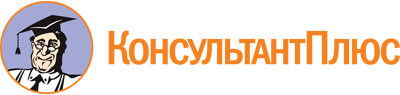 Приказ Департамента по охране, контролю и регулированию использования объектов животного мира Вологодской области от 10.09.2018 N 04-0118/18
(ред. от 03.06.2020)
"Об утверждении порядка участия физических лиц в мероприятиях по поддержанию и увеличению численности охотничьих ресурсов, в мероприятиях по определению численности охотничьих ресурсов, а также оценки результатов выполнения указанными лицами таких мероприятий"
(вместе с "Порядком участия физических лиц в биотехнических и учетных мероприятиях на территории общедоступных охотничьих угодий Вологодской области")Документ предоставлен КонсультантПлюс

www.consultant.ru

Дата сохранения: 15.06.2020
 Список изменяющих документов(в ред. приказа Департамента по охране, контролю и регулированиюиспользования объектов животного мира Вологодской областиот 03.06.2020 N 04-0073/20)КонсультантПлюс: примечание.В официальном тексте документа, видимо, допущена опечатка: имеется в виду приложение 6, а не приложение 3.Список изменяющих документов(в ред. приказа Департамента по охране, контролю и регулированиюиспользования объектов животного мира Вологодской областиот 03.06.2020 N 04-0073/20)Сезон охоты ____________________Сезон охоты ____________________Сезон охоты ____________________Сезон охоты ____________________Сезон охоты ____________________Nп/пФ.И.О. заявителяКонтактные данныеЗаключен договор/отказN и дата договора (либо дата отказа)Сезон охоты ____________________Сезон охоты ____________________Сезон охоты ____________________Сезон охоты ____________________Сезон охоты ____________________Nп/пНаименование охотколлективаСписок участников охотколлективаФ.И.О. бригадираКонтактные данныеКонсультантПлюс: примечание.Нумерация приложений дана в соответствии с официальным текстом документа.КонсультантПлюс: примечание.Текст дан в соответствии с официальным текстом документа.Административный районРекомендуемый объем мероприятий для получения одного разрешенияРекомендуемый объем мероприятий для получения одного разрешенияРекомендуемый объем мероприятий для получения одного разрешенияРекомендуемый объем мероприятий для получения одного разрешенияРекомендуемый объем мероприятий для получения одного разрешенияРекомендуемый объем мероприятий для получения одного разрешенияРекомендуемый объем мероприятий для получения одного разрешенияРекомендуемый объем мероприятий для получения одного разрешенияРекомендуемый объем мероприятий для получения одного разрешенияРекомендуемый объем мероприятий для получения одного разрешенияРекомендуемый объем мероприятий для получения одного разрешенияРекомендуемый объем мероприятий для получения одного разрешенияАдминистративный районЛосьЛосьЛосьЛосьКабанКабанКабанКабанМедведьМедведьМедведьМедведьАдминистративный районПосев кормовых полей, гаСоздание и (или) содержание солонцов, шт.Закладка соли в один солонец, кгЗМУ, маршрутов <*>Посев кормовых полей, гаВыкладка подкормки на подкормочных площадках, кг/сезонСоздание и (или) содержание солонцов для зайца-белякаЗакладка соли в один солонец для зайца-беляка, кгПосев кормовых полей, гаГалечники для боровой дичи, шт.Порхалища для боровой дичи, шт.ЗМУ, маршрутов <*>Бабаевский31020не менее 135001033310не менее 1Бабушкинский31020не менее 135001033310не менее 1Белозерский31020не менее 135001033310не менее 1Вашкинский31020не менее 135001033310не менее 1Великоустюгский31020не менее 135001033310не менее 1Верховажский31020не менее 135001033310не менее 1Вожегодский31020не менее 135001033310не менее 1Вологодский31020не менее 135001033310не менее 1Вытегорский31020не менее 135001033310не менее 1Грязовецкий31020не менее 135001033310не менее 1Кадуйский31020не менее 135001033310не менее 1Кирилловский31020не менее 135001033310не менее 1Кичм.-Городецкий31020не менее 135001033310не менее 1Междуреченский31020не менее 135001033310не менее 1Никольский31020не менее 135001033310не менее 1Нюксенский31020не менее 135001033310не менее 1Сокольский31020не менее 135001033310не менее 1Сямженский31020не менее 135001033310не менее 1Тарногский31020не менее 135001033310не менее 1Тотемский31020не менее 135001033310не менее 1Усть-Кубинский31020не менее 135001033310не менее 1Устюженский31020не менее 135001033310не менее 1Харовский31020не менее 135001033310не менее 1Чагодощенский31020не менее 135001033310не менее 1Череповецкий31020не менее 13500103300не менее 1Шекснинский31020не менее 13500103300не менее 1ВСЕГО